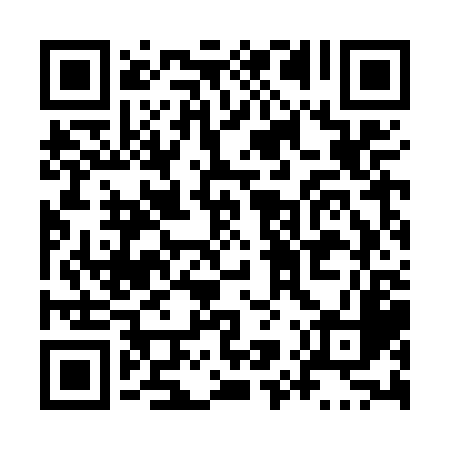 Prayer times for Bay St. Lawrence, Nova Scotia, CanadaWed 1 May 2024 - Fri 31 May 2024High Latitude Method: Angle Based RulePrayer Calculation Method: Islamic Society of North AmericaAsar Calculation Method: HanafiPrayer times provided by https://www.salahtimes.comDateDayFajrSunriseDhuhrAsrMaghribIsha1Wed4:065:4512:596:018:139:532Thu4:035:4412:596:028:149:553Fri4:015:4212:596:038:169:574Sat3:595:4112:596:048:179:595Sun3:575:3912:596:058:1810:016Mon3:555:3812:586:058:2010:037Tue3:535:3612:586:068:2110:058Wed3:515:3512:586:078:2210:079Thu3:485:3412:586:088:2410:0910Fri3:465:3212:586:098:2510:1111Sat3:445:3112:586:098:2610:1312Sun3:425:3012:586:108:2810:1513Mon3:405:2812:586:118:2910:1714Tue3:385:2712:586:128:3010:1915Wed3:365:2612:586:128:3110:2116Thu3:345:2512:586:138:3310:2317Fri3:335:2312:586:148:3410:2518Sat3:315:2212:586:148:3510:2719Sun3:295:2112:586:158:3610:2920Mon3:275:2012:586:168:3710:3121Tue3:255:1912:596:178:3810:3322Wed3:245:1812:596:178:4010:3523Thu3:225:1712:596:188:4110:3624Fri3:205:1612:596:198:4210:3825Sat3:195:1512:596:198:4310:4026Sun3:175:1512:596:208:4410:4227Mon3:165:1412:596:208:4510:4428Tue3:145:1312:596:218:4610:4529Wed3:135:1212:596:228:4710:4730Thu3:115:121:006:228:4810:4931Fri3:105:111:006:238:4910:50